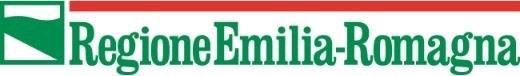 Direzione Generale Agricoltura, caccia e pescaServizio Attività faunistico-venatorie e pesca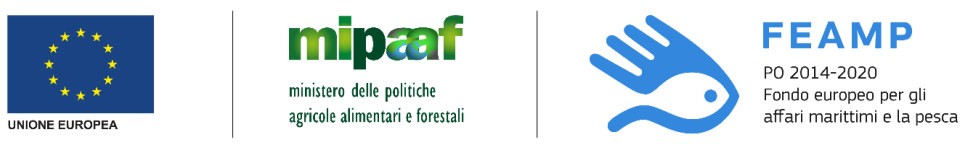 ALLEGATO DPriorità 5 – Obiettivo tematico 3Misura 5.69 “Trasformazione dei prodotti della pesca e dell’acquacoltura”Art. 69 Reg. (UE) n. 508/2014Avviso pubblico annualità 2021QUADRO ECONOMICOELENCO DETTAGLIATO DELLE VOCI DI SPESA DEL PROGETTO______________________, lì _______/_____/_______Timbro e firma del richiedente4_________________________________________________________________________________________________________________________________________________________4 L’allegato deve essere sottoscritto dal legale rappresentante ovvero nel caso in cui la rappresentanza societaria, per gli atti di straordinaria amministrazione sia affidata a più soci, lo stesso deve essere sottoscritto con firma congiunta dai soci.L’allegato può essere firmato digitalmente ai sensi del D.Lgs. 82/2005 s.m.i. e norme collegate, oppure sottoscritto con firma autografa allegando fotocopia del documento di identità in corso di validità.Ragione sociale dell’impresa richiedenteC.F./P.IVAOperazione (paragrafo 3 dell’Avviso)Operazione (paragrafo 3 dell’Avviso)Descrizione sintetica dell’intervento (Tabella 1 dell’Allegato B)Tipologie di spese relative ai singoli investimenti afferenti all’intervento (Tabella 1 dell’Allegato B)Preventivo/Offerta n. … del …  ditta fornitriceImporto €(IVA esclusa)a)Risparmio energetico riduzione dell’impatto sull’ambiente, trattamento dei rifiutia)Risparmio energetico riduzione dell’impatto sull’ambiente, trattamento dei rifiutia)Risparmio energetico riduzione dell’impatto sull’ambiente, trattamento dei rifiutia)Risparmio energetico riduzione dell’impatto sull’ambiente, trattamento dei rifiutiSUBTOTALESUBTOTALESUBTOTALESUBTOTALESUBTOTALEb)Miglioramento della sicurezza, dell’igiene, della salute e delle condizioni di lavorob)Miglioramento della sicurezza, dell’igiene, della salute e delle condizioni di lavorob)Miglioramento della sicurezza, dell’igiene, della salute e delle condizioni di lavorob)Miglioramento della sicurezza, dell’igiene, della salute e delle condizioni di lavoroSUBTOTALESUBTOTALESUBTOTALESUBTOTALESUBTOTALEc)Trasformazione delle catture di pesce commerciale che non possono essere destinate al consumo umanoc)Trasformazione delle catture di pesce commerciale che non possono essere destinate al consumo umanoc)Trasformazione delle catture di pesce commerciale che non possono essere destinate al consumo umanoc)Trasformazione delle catture di pesce commerciale che non possono essere destinate al consumo umanoSUBTOTALESUBTOTALESUBTOTALESUBTOTALESUBTOTALEd)Trasformazione dei sottoprodotti risultanti dalle attività di trasformazione principalid)Trasformazione dei sottoprodotti risultanti dalle attività di trasformazione principalid)Trasformazione dei sottoprodotti risultanti dalle attività di trasformazione principalid)Trasformazione dei sottoprodotti risultanti dalle attività di trasformazione principaliSUBTOTALESUBTOTALESUBTOTALESUBTOTALESUBTOTALEe)Trasformazione di prodotti dell’acquacoltura biologica conformemente agli articoli 6 e 7 del Regolamento (CE) n. 834/2007e)Trasformazione di prodotti dell’acquacoltura biologica conformemente agli articoli 6 e 7 del Regolamento (CE) n. 834/2007e)Trasformazione di prodotti dell’acquacoltura biologica conformemente agli articoli 6 e 7 del Regolamento (CE) n. 834/2007e)Trasformazione di prodotti dell’acquacoltura biologica conformemente agli articoli 6 e 7 del Regolamento (CE) n. 834/2007SUBTOTALESUBTOTALESUBTOTALESUBTOTALESUBTOTALEf)Trasformazione che porta a prodotti nuovi o migliorati, a processi nuovi o migliorati o a sistemi di gestione e organizzazione nuovi o miglioratif)Trasformazione che porta a prodotti nuovi o migliorati, a processi nuovi o migliorati o a sistemi di gestione e organizzazione nuovi o miglioratif)Trasformazione che porta a prodotti nuovi o migliorati, a processi nuovi o migliorati o a sistemi di gestione e organizzazione nuovi o miglioratif)Trasformazione che porta a prodotti nuovi o migliorati, a processi nuovi o migliorati o a sistemi di gestione e organizzazione nuovi o miglioratiSUBTOTALESUBTOTALESUBTOTALESUBTOTALESUBTOTALETOTALETOTALETOTALETOTALETOTALESpese generali al netto di tributi e oneri fiscali previdenziali e assicurativi (max 10% delle altre spese)Spese generali al netto di tributi e oneri fiscali previdenziali e assicurativi (max 10% delle altre spese)Spese generali al netto di tributi e oneri fiscali previdenziali e assicurativi (max 10% delle altre spese)Spese generali al netto di tributi e oneri fiscali previdenziali e assicurativi (max 10% delle altre spese)Spese generali al netto di tributi e oneri fiscali previdenziali e assicurativi (max 10% delle altre spese)Spese generali al netto di tributi e oneri fiscali previdenziali e assicurativi (max 10% delle altre spese)Spese generali al netto di tributi e oneri fiscali previdenziali e assicurativi (max 10% delle altre spese)Spese generali al netto di tributi e oneri fiscali previdenziali e assicurativi (max 10% delle altre spese)TOTALE SPESE GENERALI TOTALE SPESE GENERALI TOTALE SPESE GENERALI TOTALE SPESE GENERALI TOTALE SPESE GENERALI TOTALE COMPLESSIVOLa somma deve corrispondere a quanto indicato nella domanda (Allegato A all’Avviso) TOTALE COMPLESSIVOLa somma deve corrispondere a quanto indicato nella domanda (Allegato A all’Avviso) TOTALE COMPLESSIVOLa somma deve corrispondere a quanto indicato nella domanda (Allegato A all’Avviso) TOTALE COMPLESSIVOLa somma deve corrispondere a quanto indicato nella domanda (Allegato A all’Avviso) TOTALE COMPLESSIVOLa somma deve corrispondere a quanto indicato nella domanda (Allegato A all’Avviso) 